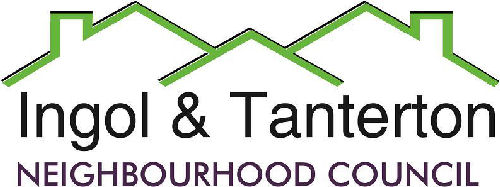 Gill Mason - Clerk and RFOEmail: ingoltantertonnc@hotmail.co.uk                                                                        Agenda            All parish councillors are hereby summoned to the meeting of the Ingol and Tanterton                     Neighbourhood Council on Wednesday 31st January 2024 at 7.00pm at Tanterton Village Centre.Open forum1.To receive apologies.2.To approve the minutes of the meeting held on Monday 18th December 2023.3.To receive declarations of interest.4.To consider planning applications and matters.06/2024/0020Application type: Amendment following grant of planning permissionAddress: Former Cottam Brickworks, Cottam Avenue, PrestonDescription: Amendment to reserved matters permission 06/2017/0255 comprising of elevational amendments to house types F2, G1, J1 and J2 (non-material amendment not subject to consultation)5.Finance.Expenditure6.To consider the lengthsman’s update and schedule of works.7.To consider the update on the new website.Photos and contact details.Links (TVC, Intact)Additional information to be added8.To consider the green spaces agreement with Preston City Council, review the schedule and look at other potential services.9.To consider the update on the Ingol Dip area and playpark project.10.To consider the appointment of councillors on committees and working groups.11.Reports and correspondence.12.Date and time of meetings.Press and public are welcome to attend.BACSMB LandscapingLengthsman’s hours £624.00BACSGill Mason – clerk Monthly expenses including £25.19 hard drive£48.43BACSPreston City CouncilTanterton Green Play Improvement Scheme £24,433.41BACSBritish GasCottam Gate electric£36.68BACSHi TecCottam Gate repair£297.46